鄂州市秸秆焚烧无人机巡检结果报告2018年6月8日2018年6月7日鄂州市秸秆焚烧无人机巡检结果根据计划安排，2018年6月7日对鄂州市梁子湖区(巡查方案中10号区域)秸秆露天焚烧情况进行了现场巡检，共发现疑似黑斑3个，面积约150平方米。详细情况如下：一、巡检区域基本情况    1、本次巡检区域位于鄂州市梁子湖区西部。巡查面积90平方公里。巡检区域中心点坐标为：北纬30.145491°，东经114.523727°。2、巡检区域范围及疑似黑斑示意图（见图1）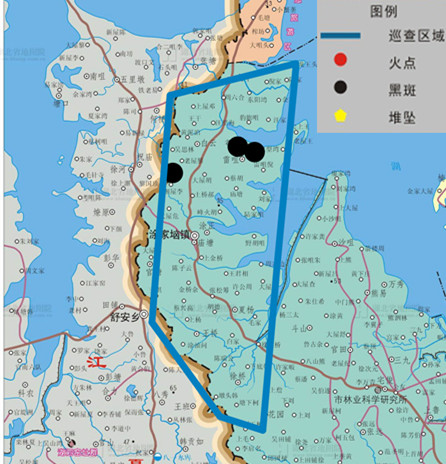 图1：巡检区域范围及疑似黑斑示意图巡检结果发现疑似黑斑3个，具体区位及坐标见下表：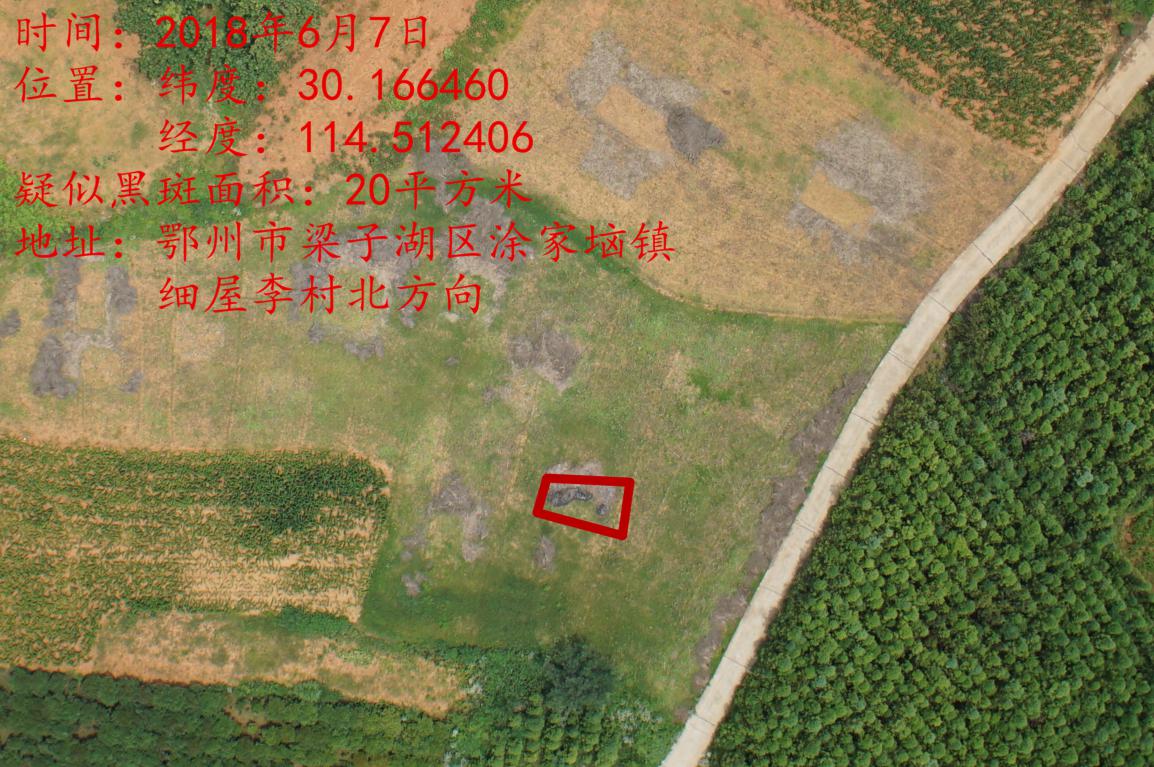 图2：疑似黑斑1图像数据图3：疑似黑斑2图像数据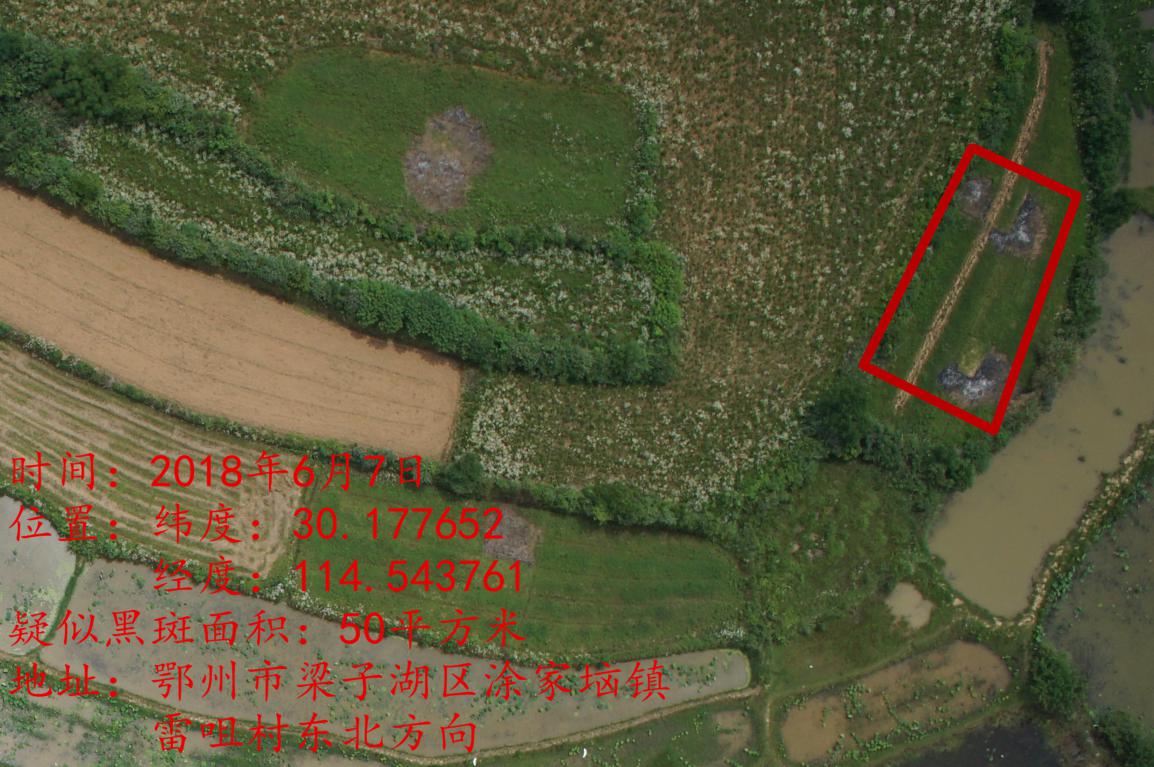 图4：疑似黑斑3图像数据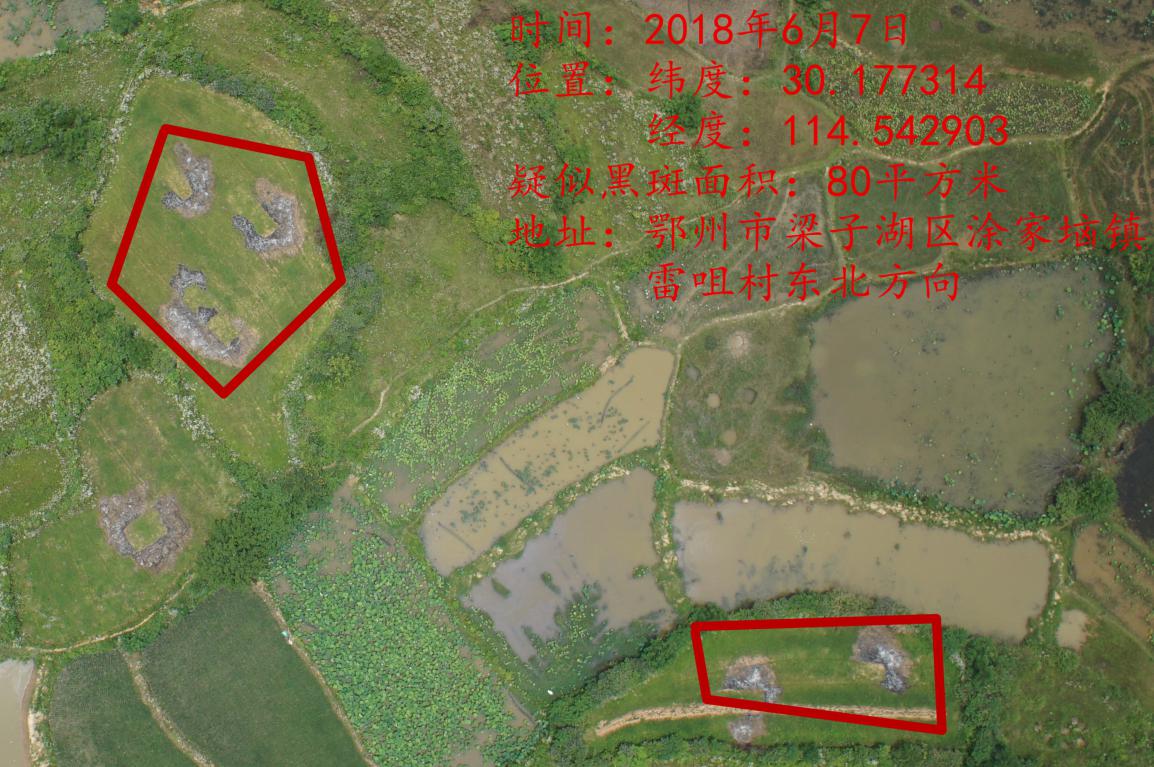 现场核查照片如下：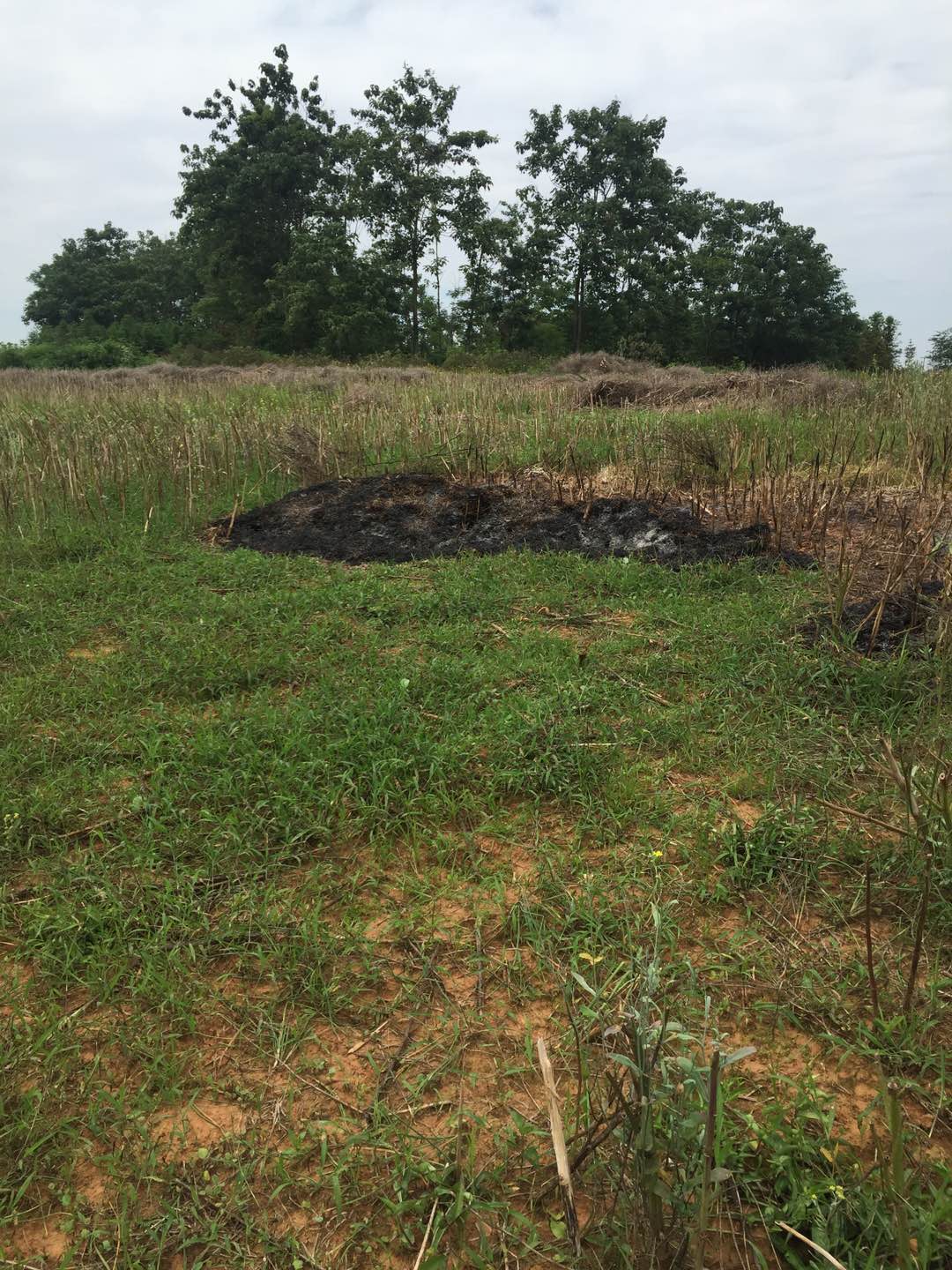 图5:疑似黑斑1核查图像鄂州市环境保护局飞行服务单位：武汉中程恒普航空科技有限公司二〇一八年六月八日编号堆坠/黑斑/火点市县/区镇/村纬度经度面积（平方米）附图地点疑似黑斑1黑斑鄂州市梁子湖区涂家垴镇30.166460114.51240620图2细屋李村北方向疑似黑斑2黑斑鄂州市梁子湖区涂家垴镇30.177652114.54376150图3雷咀村东北方向疑似黑斑3黑斑鄂州市梁子湖区涂家垴镇30.177314114.54290380图4雷咀村东北方向